Российская ФедерацияРеспублика ХакасияАлтайский районАдминистрация Кировского сельсоветаПОСТАНОВЛЕНИЕ01.03.2017                                                 			           		№ 17-пс. Кирово   В соответствии с Федеральным законом от 06 октября 2003 года №131-ФЗ «Об общих принципах организации местного самоуправления в Российской Федерации», руководствуясь Уставом муниципального образования Кировский  сельсовет, администрация Кировского сельсовета                                                                       ПОСТАНОВЛЯЕТ:Вновь образуемому земельному участку ЗУ1 площадью 3377 кв.м.,  расположенному в с. Алтай согласно прилагаемой схемы (приложение 1) присвоить адрес: Российская Федерация, Республика Хакасия, Алтайский район, с. Алтай, ул. Трудовая, уч. 2бВнести присвоенный адрес в Адресный реестр Кировского сельсовета.Настоящее постановление вступает в силу со дня его подписания.Контроль за исполнением настоящего постановления оставляю за собойГлава Кировского сельсовета                                                                  И. В. МанаенкоПриложение 1 к постановлению администрации Кировского сельсоветаот 01.03.2017 № 17-п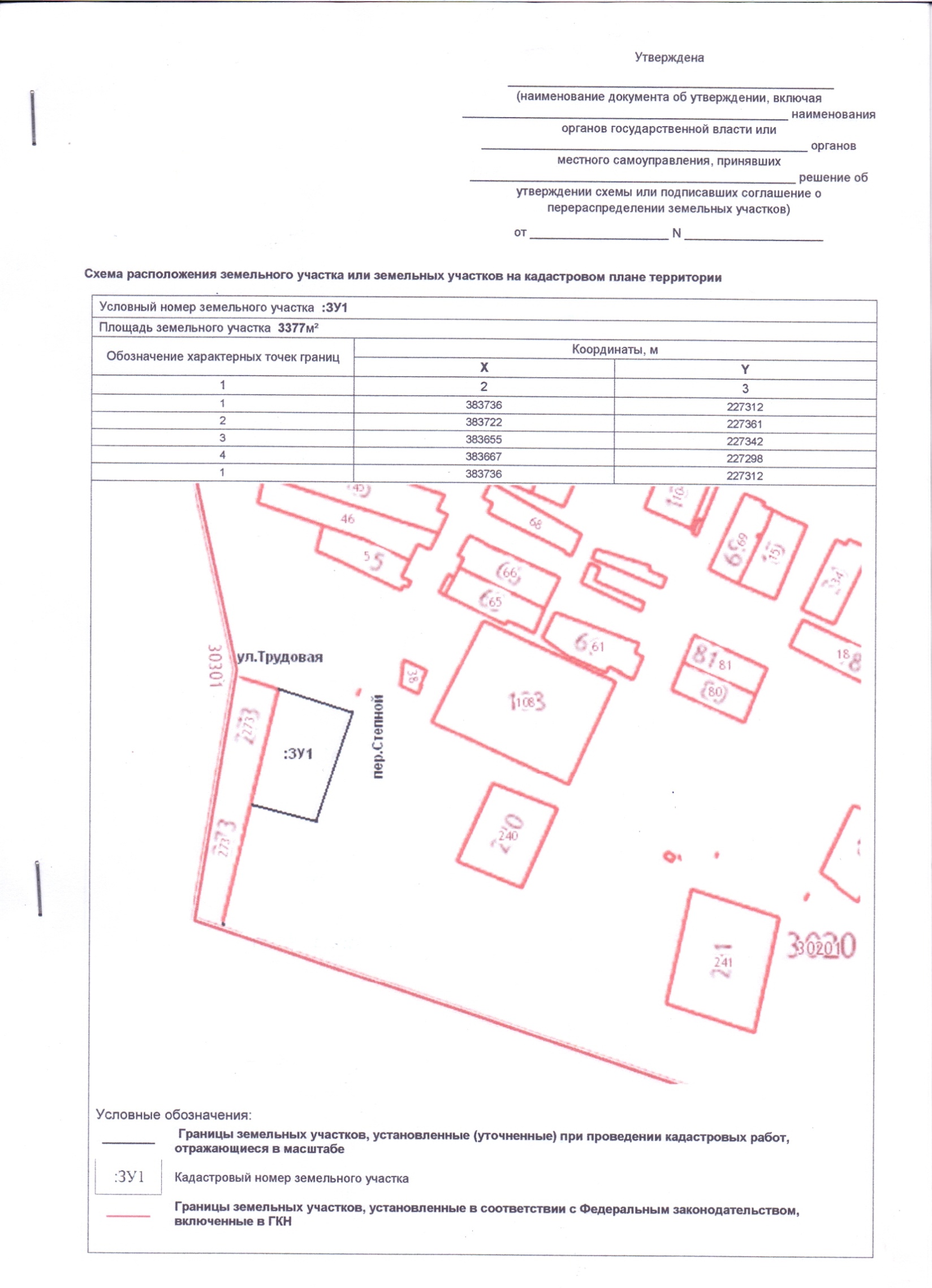 О присвоении адреса образуемому земельному участку (с. Алтай, ул. Трудовая, 2б)